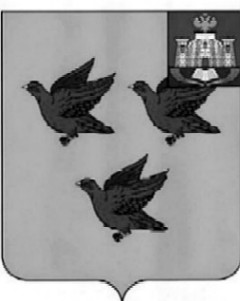 РОССИЙСКАЯ  ФЕДЕРАЦИЯОРЛОВСКАЯ ОБЛАСТЬАДМИНИСТРАЦИЯ ГОРОДА ЛИВНЫП О С Т А Н О В Л Е Н И Е21    ноября 2022г.                                                                                                 № 97            г.Ливны	О внесении изменений в постановление администрации города Ливны от 17 ноября 2016 года №153 «О создании комиссии пообследованию жилых помещений инвалидов и общего имущества в многоквартирных домах, в которых проживают инвалиды, в целяхих приспособления с учетом потребностейинвалидов и обеспечения условий их доступности для инвалидов в городе Ливны Орловской области» В целях поддержания правовой базы в  актуальном состоянии администрация города Ливны постановляет:     1.Внести в приложение 1  к постановлению администрации города Ливны от 17 ноября 2016 года № 153 «О создании комиссии по обследованию жилых помещений инвалидов и общего имущества в многоквартирных домах, в которых проживают инвалиды, в целях их приспособления с учетом потребностей инвалидов и обеспечения условий их доступности для инвалидов в городе Ливны Орловской области» следующие изменения:         1) слова «Середа Виталий Геннадьевич – заместитель главы администрации города Ливны по социальным вопросам, председатель комиссии» заменить словами «Преображенский Юрий Анатольевич – исполняющий обязанности заместителя главы администрации города Ливны по социальным вопросам, председатель комиссии».         2. Опубликовать настоящее постановление в газете «Ливенский вестник» и разместить на официальном сайте администрации города Ливны в сети «Интернет».           3. Контроль за исполнением настоящего постановления возложить на   исполняющего обязанности заместителя главы администрации города по социальным вопросам.Глава  города                                                    	          С.А. Трубицин